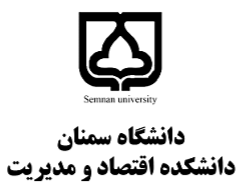 1)‌ صحیح یا غلط: با ذکر دلیل، ‌استفاده از نمودار و توضیحات لازم تعیین کنید که هریک از عبارات زیر صحیح است یا غلط؟ الف) در شرایطی که قیمت‌های جهانی از قیمت داخلی پایین‌تر باشد،  گشودن مرز‌ها و تجارت آزاد رفاه مصرف‌کننده را کاهش و رفاه تولیدکننده را افزایش می‌دهد. همچنین وضع تعرفه بر کالاهای خارجی (واردات) رفاه مصرف‌کننده را افزایش و رفاه تولیدکننده را کاهش می‌دهد (2 نمره).ب) مصرف‌کننده، انحصارگر معمولی را به انحصارگری که تبعیض قیمت کامل ایجاد می‌کند، ترجیح می‌دهد (2نمره).نظریه بازی‌ها: هر یک از شرایط توصیف شده را از طریق روش بازی‌های همزمان مدل سازی کنید و نشان دهید که آیا می‌توان با استفاده از استراتژی غالب به نتیجه رسید؟ تعادل نش در هر یک از بازی‌های زیر را به دست آورید.الف) در شراط انحصار دوگانه، اگر دو تولید کننده استراتژی رقابت را انتخاب کنند و در بازار بایکدیگر رقابت کنند، هر کدام سودی معادل 400میلیون تومان به دست می‌آورند. اگر این دو به جای استراتژی رقابت استراتژی تفاهم را انتخاب کنند با تشکیل کارتل هر یک سود 600میلیون تومانی به دست می‌آورند. اگر یکی از طرفین به عهد خود در کارتل پایبند باشد و دیگری آن را نقض کند، اولی سودی معادل 300میلیون تومان و دومی سودی معادل 750 میلیون تومان به دست می‌آورد (2 نمره).ب) تولیدکننده‌ای برای تعیین سطح کیفیت محصول خود دو استراتژی دارد: 1- تولید کالای با کیفیت، 2- تولید کالای بی کیفیت. در طرف مقابل مصرف‌کننده نیز دو استراتژی 1- خرید و 2- عدم خرید را پیش‌رو دارد. در صورت تولید باکیفیت و خرید محصول توسط مصرف‌کننده هر دو با منفعتی معادل 2000دلار مواجه هستند. اگر تولید با کیفیت باشد و مصرف‌کننده خریداری نکند، طبیعتا منفعت مصرف‌کننده برابر صفر است اما تولید کننده معادل 1000 دلار دچار ضرر می‌شود. اگر تولیدکننده سراغ استراتژی بی کیفیت برود و مصرف کننده از او خریداری کند، منفعت تولیدکننده 3000هزاردلار است و مصرف کننده به دلیل خرید کالای کم کیفیت دچار 1000دلار ضرر می شود و در صورت تولید کالای بی‌کیفیت و عدم خرید مصرف کننده منفعت هر دو برابر صفر خواهد بود(2 نمره).مسئله اول:فرض کنید در بازاری دو تولیدکننده حضور دارند. ساختار هزینه‌ای این دو تولیدکننده به‌صورت کاملاً یکسان و به‌صورت AC=MC=20 بیان‌شده است. با فرض اینکه تولید کل بازار برابر است با ، تابع تقاضای معکوس به شرح زیر است:الف) تابع عکس‌العمل دو بنگاه را بیابید. با فرض اینکه دو بنگاه انتخاب‌های خود را به‌صورت هم‌زمان انجام می‌دهند، مقدار تعادلی و قیمت تعادلی را بیابید (5/1 نمره)ج) اگر شرایط بازار به‌گونه‌ای رقم بخورد که دو بنگاه با تبانی تشکیل کارتل دهند، در این صورت تعادل بازار چگونه شکل خواهد گرفت؟ سهم هر کدام از دو بنگاه از میزان تولید، سود را مشخص و قیمت نهایی را محاسبه نمایید (5/1 نمره).د) حداقل جریمه‌ای که لازم است تعیین شود تا هر یک از بنگاه‌ها از قواعد کارتل تخطی نکنند چقدر خواهد بود؟ (5/1 نمره)د) اگر بنگاه شماره یک بتواند با هزینه تبلیغات و رویه‌های اداری فرصتی فراهم کند که با کسب اطلاعات لازم نسبت به رقیب، میزان تولید را در ابتدا تعیین کند و رقیب را وادار به پیروی از خود کند، شرایط تولید در بازار جدید چگونه تغییر خواهد کرد (5/1 نمره)؟4) مساله دوم:فرض کنید انحصارگری می‌تواند محصول خود را با هزینه نهایی MC=5 تولید نماید. همچنین انحصارگر می‌تواند محصول خود را در دو بازار مجزا و بافاصله به فروش رساند، تقاضا در بازار اول برابر است با:تقاضا در بازار دوم نیز برابر است با:الف) اگر انحصارگر توان حفظ تفکیک بازار را داشته باشد، در هر بازارچه مقدار محصول تولید خواهد نمود و در چه قیمتی آن محصول را به فروش خواهد رسانید؟ در این شرایط سود انحصارگر را محاسبه نمایید (5/1نمره).ب) اگر هزینه حمل‌ونقل بین دو بازار برابر یا 5 دلار باشد، پاسخ شما به قسمت الف چگونه تغییر خواهد کرد؟ سود جدید انحصارگر در این شرایط را محاسبه نمایید (5/1نمره).ج) اگر هزینه حمل‌ونقل برابر با صفر باشد و بنگاه مجبور به پیگیری سیاست تک قیمتی باشد، پاسخ شما چگونه تغییر خواهد کرد(5/1نمره)؟د) فرض کنید که بنگاه می‌تواند تبعیض قیمت کامل (نوع اول) را در هر دو بازار وضع کند. میزان تولید، قیمت تعادلی و سود بنگاه در دو بازار را محاسبه نمایید (5/1نمره).                     		 موفق باشید